SLOVENŠČINAMATEMATIKA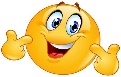 Spet je čas za daljši odmor. Privošči si malico in kratek počitek.  SPOZNAVANJE OKOLJAGLASBENA UMETNOSTPREPISVčeraj si spoznal/a nekaj zanimivosti o živalih (v oranžnem delovnem zvezku na strani 30). Izberi si eno od teh živali.Besedilo ponovno preberi. Z malimi tiskanimi črkami ga prepiši v zvezek na lunico     . Na kaj že moraš paziti?  Točno, na veliko začetnico, piko in pravilno obliko črk.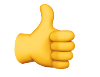 Veselo na delo.  DENARKaj lahko kupiš za 1 evro? Kaj misliš, koliko stane žoga? Koliko stane knjiga? Koliko stane kepica sladoleda?  Ja, seveda, verjetno vse to stane več kot samo 1 evro.Kaj pa lizika ali žvečilni gumi? Manj? Poznamo tudi manjšo enoto od evra, to je CENT.Odpri modri delovni zvezek na strani 87. Preberi, kaj pravita Lili in Bine.Reši naloge na straneh 87 in 88.POMLADOdpri zelen učbenik na strani 60. Preberi, kaj spomladi sejemo in sadimo. O tem smo se pogovarjali že v lanskem šolskem letu. IZŠTEVANKAPri glasbi smo se pred kratkim učili novo izštevanko.  Se še spomniš, kako smo izštevali sošolce in zraven korakali (bili smo glasbene ure)? Izštevanko smo spremljali tudi z lastnimi glasbili. Danes imam zate novo izštevanko. Seveda se jo moraš naprej dobro naučiti. JANUAR, FEBRUAR, MAREC, APRIL, ZDEJ SE BOMO PA LOVIL'.MAJ, JUNIJ, JULIJ, AVGUST, SMEJALI SE BOMO ODPRTIH UST.ROKA POKAŽE SEPTEMBER, OKTOBER,KDOR OSTANE V KROGU JE DOBER.BELA MAČKA, ČRNA MIŠ, NOVEMBER, DECEMBER, TI LOVIŠ!Ko jo boš dobro znal/a, jo lahko spremljaš z lastnimi glasbili. Če bo šlo, pa zraven še korakaj. Za starše lahko pripraviš celo kratek nastop. Izštevanko najdeš tudi na internetu. Prosi starše, naj na »YOU TUBE« vpišejo »Mojca Robič Izštevanka«. 